ТЕХНИЧЕСКИЙ ПАСПОРТ № ИНСТРУКЦИЯ ПО ЭКСПЛУАТАЦИИМОНТАЖ И ВВОД В ЭКСПЛУАТАЦИЮ Клапаны обратные должны устанавливаться квалифицированным персоналом, имеющим соответствующие знания, опыт работы и
допуск к работе по монтажу инженерных систем, работающих под давлением. Требования безопасности при монтаже и эксплуатации 
по ГОСТ Р 53672-2009. При монтаже оборудования неквалифицированными специалистами изготовитель не несет ответственности за неисправности, возникшие из-за неправильного монтажа.Перед монтажом и вводом в эксплуатацию необходимо убедиться: 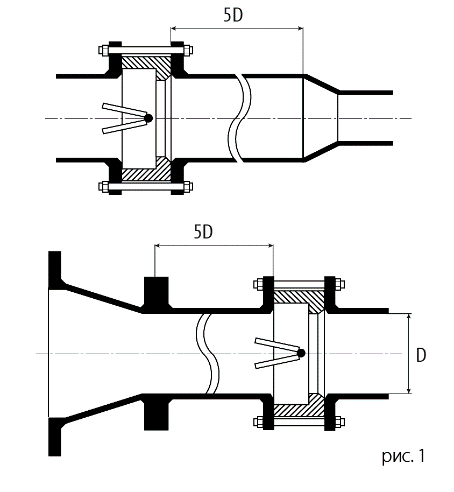 - в отсутствии повреждений оборудования при транспортировке и хранении;- в соответствии оборудования параметрам системы;- в отсутствии посторонних предметов во внутренней полости клапана (для защиты от повреждений клапаны поставляются с пластиковыми заглушками)/Двухстворчатый обратный клапан монтируется между «воротниковыми» ответными фланцами (приварные встык тип 11 согласно ГОСТ 33259-2015) и может устанавливаться на вертикальном, наклонном и на горизонтальном участках трубопровода, согласно указаниям о разрешенных и запрещенных положениях в установке. Не рекомендуется установка на вертикальном и наклонном участке трубопровода при направлении потока «сверху-вниз». Не допускается использовать двухстворчатый обратный клапан на рабочие параметры, отличные от указанных в технической документации.Предпочтительное монтажное положение на наклонном или вертикальном трубопроводе при направлении потока «снизу-вверх». При монтаже на горизонтальном участке трубопровода шток клапана должен быть расположен вертикально (рис. 2). Не использовать плоские ответные фланцы.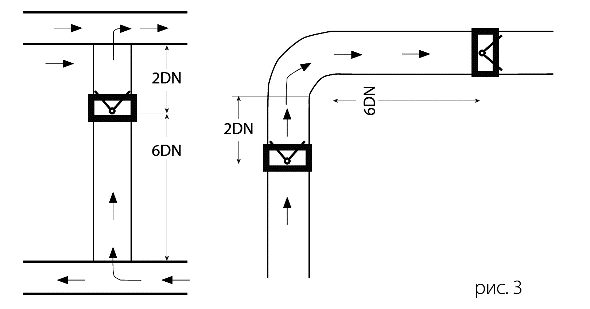 При установке между обратным клапаном и другими элементами трубопровода, а также сужениями трубы необходимо обеспечить расстояние: 6 DN до клапана; 2 DN – после.Установка клапана сразу за изгибом трубопровода не рекомендуется. Турбулентный поток может привести к быстрому износу затвора, в результате чего сокращается срок службы клапана и способствует скорейшему его выходу из строя.Необходимо обеспечить достаточное пространство вокруг обратного клапана для возможности его дальнейшего технического обслуживания.Затяжку крепежных болтов необходимо осуществлять равномерно «крест-на-крест».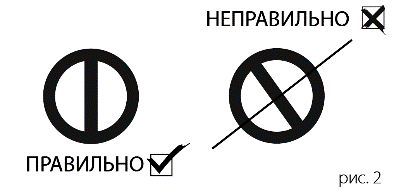 Не удаляйте с оборудования шильд с маркировкой и серийным номером.После запуска системы убедитесь в отсутствии протечек в местах присоединения.В месте монтажа оборудование не должно испытывать нагрузок от трубопровода (при изгибе, сжатии, растяжении, кручении, перекосах, вибрации, неравномерности затяжки крепежа и т.д.). ТЕХНИЧЕСКОЕ ОБСЛУЖИВАНИЕ И РЕМОНТОборудование относится к классу ремонтируемых, восстанавливаемых изделий с нерегламентированной дисциплиной восстановления.При эксплуатации оборудования должны проводиться ее диагностирование, ремонты, периодические проверки и оценки безопасности в соответствии с технологическим регламентом, принятым на объекте эксплуатации и требованиями эксплуатационной документации. Рекомендуется проводить периодические проверки не реже 1 раза в 6 месяцев. Клапаны обратные не требуют технического обслуживания в процессе эксплуатации, работают автоматически. Персонал, эксплуатирующий арматуру должен иметь необходимую квалификацию, должен пройти инструктаж по технике безопасности,
быть ознакомлен с инструкцией по ее эксплуатации и обслуживанию, иметь индивидуальные средства защиты, соблюдать требования
пожарной безопасности.Перед тем как демонтировать клапан обратный, необходимо отключить участок трубопровода. ТРАНСПОРТИРОВКА, ХРАНЕНИЕ И УТИЛИЗАЦИЯДля строповки клапана следует использовать ленточные стропы. Строповка осуществляется за рым болт или обхватом стропой корпуса. Строповка через проходное сечение клапана запрещена.Транспортировка оборудования должна осуществляться в соответствии с требованиями ГОСТ Р 52630 раздел 10, при температуре
от -20 °С до +65 °С.Оборудование транспортируют всеми видами транспорта в соответствии с правилами перевозок.При перевозке клапаны должны быть надежно закреплены в грузовом отсеке транспортного средства во избежание повреждения
лакокрасочного покрытия, а также штурвала. Оборудование должно храниться в отапливаемых помещениях, в упаковке завода-изготовителя по условиям хранения ГОСТ 15150,
разделы 6-8. Хранение и транспортировка оборудования запрещается в условиях избыточной влажности. При транспортировке и перемещении необходимо избегать закрепления транспортировочных тросов за отверстия фланцев во избежание
их повреждения. Оборудование не содержит драгоценных металлов, вредных веществ и компонентов и подлежит утилизации после окончания срока службы.ИНФОРМАЦИЯ О ПРОДАЖЕ / ВВОДЕ В ЭКСПЛУАТАЦИЮ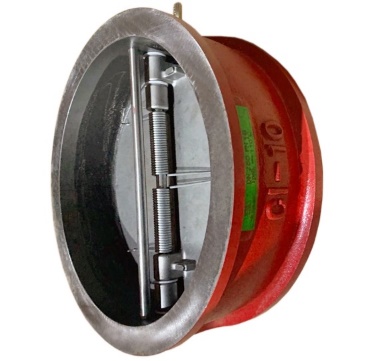 Тип изделияТип изделияТип изделияКлапан обратный двухстворчатыйКлапан обратный двухстворчатыйКлапан обратный двухстворчатыйКлапан обратный двухстворчатыйКлапан обратный двухстворчатыйКлапан обратный двухстворчатыйКлапан обратный двухстворчатыйСерияСерияСерияОК412ОК412ОК412ОК412ОК412ОК412ОК412НаименованиеНаименованиеНаименованиеПредприятие-изготовительПредприятие-изготовительПредприятие-изготовительООО «НПО АСТА»ООО «НПО АСТА»ООО «НПО АСТА»ООО «НПО АСТА»ООО «НПО АСТА»ООО «НПО АСТА»ООО «НПО АСТА»Адрес изготовителяАдрес изготовителяАдрес изготовителя140202, Московская обл, Воскресенский р-н, Воскресенск г, Коммуны ул, дом № 9140202, Московская обл, Воскресенский р-н, Воскресенск г, Коммуны ул, дом № 9140202, Московская обл, Воскресенский р-н, Воскресенск г, Коммуны ул, дом № 9140202, Московская обл, Воскресенский р-н, Воскресенск г, Коммуны ул, дом № 9140202, Московская обл, Воскресенский р-н, Воскресенск г, Коммуны ул, дом № 9140202, Московская обл, Воскресенский р-н, Воскресенск г, Коммуны ул, дом № 9140202, Московская обл, Воскресенский р-н, Воскресенск г, Коммуны ул, дом № 9Разрешительная документация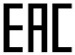 Разрешительная документацияРазрешительная документацияДекларация соответствия ТР ТС 010/2011 «О безопасности машин и оборудования» № ЕАЭС N RU Д-RU.НА81.В.1169520
Действительна до 31.05.2025 г. Декларация соответствия ТР ТС 032/2013 «О безопасности оборудования, работающего под избыточным давлением» 
№ ЕАЭС N RU Д-RU.KA01.B.30711/20
Действительна до 28.07.2025гДекларация соответствия ТР ТС 010/2011 «О безопасности машин и оборудования» № ЕАЭС N RU Д-RU.НА81.В.1169520
Действительна до 31.05.2025 г. Декларация соответствия ТР ТС 032/2013 «О безопасности оборудования, работающего под избыточным давлением» 
№ ЕАЭС N RU Д-RU.KA01.B.30711/20
Действительна до 28.07.2025гДекларация соответствия ТР ТС 010/2011 «О безопасности машин и оборудования» № ЕАЭС N RU Д-RU.НА81.В.1169520
Действительна до 31.05.2025 г. Декларация соответствия ТР ТС 032/2013 «О безопасности оборудования, работающего под избыточным давлением» 
№ ЕАЭС N RU Д-RU.KA01.B.30711/20
Действительна до 28.07.2025гДекларация соответствия ТР ТС 010/2011 «О безопасности машин и оборудования» № ЕАЭС N RU Д-RU.НА81.В.1169520
Действительна до 31.05.2025 г. Декларация соответствия ТР ТС 032/2013 «О безопасности оборудования, работающего под избыточным давлением» 
№ ЕАЭС N RU Д-RU.KA01.B.30711/20
Действительна до 28.07.2025гДекларация соответствия ТР ТС 010/2011 «О безопасности машин и оборудования» № ЕАЭС N RU Д-RU.НА81.В.1169520
Действительна до 31.05.2025 г. Декларация соответствия ТР ТС 032/2013 «О безопасности оборудования, работающего под избыточным давлением» 
№ ЕАЭС N RU Д-RU.KA01.B.30711/20
Действительна до 28.07.2025гДекларация соответствия ТР ТС 010/2011 «О безопасности машин и оборудования» № ЕАЭС N RU Д-RU.НА81.В.1169520
Действительна до 31.05.2025 г. Декларация соответствия ТР ТС 032/2013 «О безопасности оборудования, работающего под избыточным давлением» 
№ ЕАЭС N RU Д-RU.KA01.B.30711/20
Действительна до 28.07.2025гДекларация соответствия ТР ТС 010/2011 «О безопасности машин и оборудования» № ЕАЭС N RU Д-RU.НА81.В.1169520
Действительна до 31.05.2025 г. Декларация соответствия ТР ТС 032/2013 «О безопасности оборудования, работающего под избыточным давлением» 
№ ЕАЭС N RU Д-RU.KA01.B.30711/20
Действительна до 28.07.2025гОБЩИЕ ТЕХНИЧЕСКИЕ ПАРАМЕТРЫ  ОБЩИЕ ТЕХНИЧЕСКИЕ ПАРАМЕТРЫ  ОБЩИЕ ТЕХНИЧЕСКИЕ ПАРАМЕТРЫ  ОБЩИЕ ТЕХНИЧЕСКИЕ ПАРАМЕТРЫ  ОБЩИЕ ТЕХНИЧЕСКИЕ ПАРАМЕТРЫ  ОБЩИЕ ТЕХНИЧЕСКИЕ ПАРАМЕТРЫ  ОБЩИЕ ТЕХНИЧЕСКИЕ ПАРАМЕТРЫ  ОБЩИЕ ТЕХНИЧЕСКИЕ ПАРАМЕТРЫ  ОБЩИЕ ТЕХНИЧЕСКИЕ ПАРАМЕТРЫ  ОБЩИЕ ТЕХНИЧЕСКИЕ ПАРАМЕТРЫ  ОБЩИЕ ТЕХНИЧЕСКИЕ ПАРАМЕТРЫ  Область примененияОбратный клапан — вид защитной трубопроводной арматуры, предназначенный для автоматического предотвращения обратного потока рабочей среды. Применяется в обвязках насосного и котельного оборудования, узлах отвода конденсата, системах ГВС, ХВС, отопления и т. д.Обратный клапан — вид защитной трубопроводной арматуры, предназначенный для автоматического предотвращения обратного потока рабочей среды. Применяется в обвязках насосного и котельного оборудования, узлах отвода конденсата, системах ГВС, ХВС, отопления и т. д.Обратный клапан — вид защитной трубопроводной арматуры, предназначенный для автоматического предотвращения обратного потока рабочей среды. Применяется в обвязках насосного и котельного оборудования, узлах отвода конденсата, системах ГВС, ХВС, отопления и т. д.Обратный клапан — вид защитной трубопроводной арматуры, предназначенный для автоматического предотвращения обратного потока рабочей среды. Применяется в обвязках насосного и котельного оборудования, узлах отвода конденсата, системах ГВС, ХВС, отопления и т. д.Обратный клапан — вид защитной трубопроводной арматуры, предназначенный для автоматического предотвращения обратного потока рабочей среды. Применяется в обвязках насосного и котельного оборудования, узлах отвода конденсата, системах ГВС, ХВС, отопления и т. д.Обратный клапан — вид защитной трубопроводной арматуры, предназначенный для автоматического предотвращения обратного потока рабочей среды. Применяется в обвязках насосного и котельного оборудования, узлах отвода конденсата, системах ГВС, ХВС, отопления и т. д.Обратный клапан — вид защитной трубопроводной арматуры, предназначенный для автоматического предотвращения обратного потока рабочей среды. Применяется в обвязках насосного и котельного оборудования, узлах отвода конденсата, системах ГВС, ХВС, отопления и т. д.Обратный клапан — вид защитной трубопроводной арматуры, предназначенный для автоматического предотвращения обратного потока рабочей среды. Применяется в обвязках насосного и котельного оборудования, узлах отвода конденсата, системах ГВС, ХВС, отопления и т. д.Обратный клапан — вид защитной трубопроводной арматуры, предназначенный для автоматического предотвращения обратного потока рабочей среды. Применяется в обвязках насосного и котельного оборудования, узлах отвода конденсата, системах ГВС, ХВС, отопления и т. д.Обратный клапан — вид защитной трубопроводной арматуры, предназначенный для автоматического предотвращения обратного потока рабочей среды. Применяется в обвязках насосного и котельного оборудования, узлах отвода конденсата, системах ГВС, ХВС, отопления и т. д.Номинальный диаметр, DN40 – 40040 – 40040 – 40040 – 40040 – 40040 – 40040 – 40040 – 40040 – 40040 – 400Номинальное давление, PN16 бар16 бар16 бар16 бар16 бар16 бар16 бар16 бар16 бар16 барТемпература рабочей средыОт -10°С до 110°СОт -10°С до 110°СОт -10°С до 110°СОт -10°С до 110°СОт -10°С до 110°СОт -10°С до 110°СОт -10°С до 110°СОт -10°С до 110°СОт -10°С до 110°СОт -10°С до 110°СРабочая средаВода, воздух и другие среды, совместимые с материалами конструкции клапанаВода, воздух и другие среды, совместимые с материалами конструкции клапанаВода, воздух и другие среды, совместимые с материалами конструкции клапанаВода, воздух и другие среды, совместимые с материалами конструкции клапанаВода, воздух и другие среды, совместимые с материалами конструкции клапанаВода, воздух и другие среды, совместимые с материалами конструкции клапанаВода, воздух и другие среды, совместимые с материалами конструкции клапанаВода, воздух и другие среды, совместимые с материалами конструкции клапанаВода, воздух и другие среды, совместимые с материалами конструкции клапанаВода, воздух и другие среды, совместимые с материалами конструкции клапанаКласс герметичностиB по ГОСТ 9544-2015B по ГОСТ 9544-2015B по ГОСТ 9544-2015B по ГОСТ 9544-2015B по ГОСТ 9544-2015B по ГОСТ 9544-2015B по ГОСТ 9544-2015B по ГОСТ 9544-2015B по ГОСТ 9544-2015B по ГОСТ 9544-2015Тип присоединенияМежфланцевыйМежфланцевыйМежфланцевыйМежфланцевыйМежфланцевыйМежфланцевыйМежфланцевыйМежфланцевыйМежфланцевыйМежфланцевыйУсловия эксплуатацииУ 3.1 по ГОСТ 15150-69У 3.1 по ГОСТ 15150-69У 3.1 по ГОСТ 15150-69У 3.1 по ГОСТ 15150-69У 3.1 по ГОСТ 15150-69У 3.1 по ГОСТ 15150-69У 3.1 по ГОСТ 15150-69У 3.1 по ГОСТ 15150-69У 3.1 по ГОСТ 15150-69У 3.1 по ГОСТ 15150-69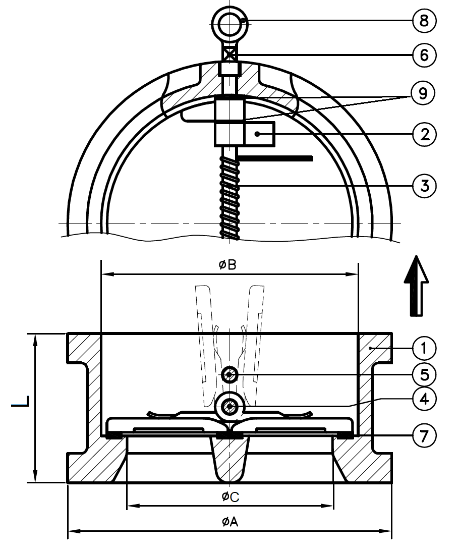 СПЕЦИФИКАЦИЯ ОСНОВНЫХ МАТЕРИАЛОВСПЕЦИФИКАЦИЯ ОСНОВНЫХ МАТЕРИАЛОВСПЕЦИФИКАЦИЯ ОСНОВНЫХ МАТЕРИАЛОВСПЕЦИФИКАЦИЯ ОСНОВНЫХ МАТЕРИАЛОВСПЕЦИФИКАЦИЯ ОСНОВНЫХ МАТЕРИАЛОВСПЕЦИФИКАЦИЯ ОСНОВНЫХ МАТЕРИАЛОВСПЕЦИФИКАЦИЯ ОСНОВНЫХ МАТЕРИАЛОВСПЕЦИФИКАЦИЯ ОСНОВНЫХ МАТЕРИАЛОВСПЕЦИФИКАЦИЯ ОСНОВНЫХ МАТЕРИАЛОВСПЕЦИФИКАЦИЯ ОСНОВНЫХ МАТЕРИАЛОВ№НаименованиеНаименованиеНаименованиеНаименованиеНаименованиеМатериалМатериалМатериалМатериал1КорпусКорпусКорпусКорпусКорпусСерый чугун GG25Серый чугун GG25Серый чугун GG25Серый чугун GG252ДискДискДискДискДискНержавеющая сталь SS 304Нержавеющая сталь SS 304Нержавеющая сталь SS 304Нержавеющая сталь SS 3043ПружинаПружинаПружинаПружинаПружинаНержавеющая сталь SS 316Нержавеющая сталь SS 316Нержавеющая сталь SS 316Нержавеющая сталь SS 3164ШтокШтокШтокШтокШтокНержавеющая сталь SS 316Нержавеющая сталь SS 316Нержавеющая сталь SS 316Нержавеющая сталь SS 3165Стопорный штифтСтопорный штифтСтопорный штифтСтопорный штифтСтопорный штифтНержавеющая сталь SS 304Нержавеющая сталь SS 304Нержавеющая сталь SS 304Нержавеющая сталь SS 3046ФиксаторФиксаторФиксаторФиксаторФиксаторУглеродистая сталь 25Углеродистая сталь 25Углеродистая сталь 25Углеродистая сталь 257СедлоСедлоСедлоСедлоСедлоEPDMEPDMEPDMEPDM8Рым-болтРым-болтРым-болтРым-болтРым-болтУглеродистая сталь A105Углеродистая сталь A105Углеродистая сталь A105Углеродистая сталь A1059УплотненияУплотненияУплотненияУплотненияУплотненияPTFEPTFEPTFEPTFEМАССОГАБАРИТНЫЕ ХАРАКТЕРИСТИКИМАССОГАБАРИТНЫЕ ХАРАКТЕРИСТИКИМАССОГАБАРИТНЫЕ ХАРАКТЕРИСТИКИМАССОГАБАРИТНЫЕ ХАРАКТЕРИСТИКИМАССОГАБАРИТНЫЕ ХАРАКТЕРИСТИКИМАССОГАБАРИТНЫЕ ХАРАКТЕРИСТИКИМАССОГАБАРИТНЫЕ ХАРАКТЕРИСТИКИМАССОГАБАРИТНЫЕ ХАРАКТЕРИСТИКИМАССОГАБАРИТНЫЕ ХАРАКТЕРИСТИКИМАССОГАБАРИТНЫЕ ХАРАКТЕРИСТИКИDNL, ммØA, ммØA, ммØB, ммØC, ммØC, ммKvs, м3/чДавление
открытия, мбарМасса, кг4043868660343434431,55043989860363634431,5654611011073555570422,4806412812889525288303,6100641561561148585238305,712570187187141112112465257,315076213213168142142658259,02007626726721919419493018172508932832827423723720431826300114375375324283283317816423501274484483563243244313155540014049849840635535568101375ГАРАНТИЙНЫЕ ОБЯЗАТЕЛЬСТВАГАРАНТИЙНЫЕ ОБЯЗАТЕЛЬСТВАГАРАНТИЙНЫЕ ОБЯЗАТЕЛЬСТВАГАРАНТИЙНЫЕ ОБЯЗАТЕЛЬСТВАГАРАНТИЙНЫЕ ОБЯЗАТЕЛЬСТВАГАРАНТИЙНЫЕ ОБЯЗАТЕЛЬСТВАГАРАНТИЙНЫЕ ОБЯЗАТЕЛЬСТВАГАРАНТИЙНЫЕ ОБЯЗАТЕЛЬСТВАГАРАНТИЙНЫЕ ОБЯЗАТЕЛЬСТВАГАРАНТИЙНЫЕ ОБЯЗАТЕЛЬСТВАГАРАНТИЙНЫЕ ОБЯЗАТЕЛЬСТВАИзготовитель гарантирует нормальную работу оборудования при условии соблюдения правил транспортировки, хранения, монтажа и эксплуатации, указанных в настоящем паспорте. Гарантийный срок составляет 24 месяца с момента продажи. Расчетный срок службы оборудования составляет не менее 10 лет, при условии его эксплуатации в соответствии с правилами и рекомендациями настоящего документа, при отсутствии длительных пиковых нагрузок и других негативных факторов.  Гарантия изготовителя не покрывает ущерб, причиненным дефектным оборудованием, затраты, связанные с его заменой, убытки и недополученную прибыль, а также иные косвенные расходы.Изготовитель гарантирует нормальную работу оборудования при условии соблюдения правил транспортировки, хранения, монтажа и эксплуатации, указанных в настоящем паспорте. Гарантийный срок составляет 24 месяца с момента продажи. Расчетный срок службы оборудования составляет не менее 10 лет, при условии его эксплуатации в соответствии с правилами и рекомендациями настоящего документа, при отсутствии длительных пиковых нагрузок и других негативных факторов.  Гарантия изготовителя не покрывает ущерб, причиненным дефектным оборудованием, затраты, связанные с его заменой, убытки и недополученную прибыль, а также иные косвенные расходы.Изготовитель гарантирует нормальную работу оборудования при условии соблюдения правил транспортировки, хранения, монтажа и эксплуатации, указанных в настоящем паспорте. Гарантийный срок составляет 24 месяца с момента продажи. Расчетный срок службы оборудования составляет не менее 10 лет, при условии его эксплуатации в соответствии с правилами и рекомендациями настоящего документа, при отсутствии длительных пиковых нагрузок и других негативных факторов.  Гарантия изготовителя не покрывает ущерб, причиненным дефектным оборудованием, затраты, связанные с его заменой, убытки и недополученную прибыль, а также иные косвенные расходы.Изготовитель гарантирует нормальную работу оборудования при условии соблюдения правил транспортировки, хранения, монтажа и эксплуатации, указанных в настоящем паспорте. Гарантийный срок составляет 24 месяца с момента продажи. Расчетный срок службы оборудования составляет не менее 10 лет, при условии его эксплуатации в соответствии с правилами и рекомендациями настоящего документа, при отсутствии длительных пиковых нагрузок и других негативных факторов.  Гарантия изготовителя не покрывает ущерб, причиненным дефектным оборудованием, затраты, связанные с его заменой, убытки и недополученную прибыль, а также иные косвенные расходы.Изготовитель гарантирует нормальную работу оборудования при условии соблюдения правил транспортировки, хранения, монтажа и эксплуатации, указанных в настоящем паспорте. Гарантийный срок составляет 24 месяца с момента продажи. Расчетный срок службы оборудования составляет не менее 10 лет, при условии его эксплуатации в соответствии с правилами и рекомендациями настоящего документа, при отсутствии длительных пиковых нагрузок и других негативных факторов.  Гарантия изготовителя не покрывает ущерб, причиненным дефектным оборудованием, затраты, связанные с его заменой, убытки и недополученную прибыль, а также иные косвенные расходы.Изготовитель гарантирует нормальную работу оборудования при условии соблюдения правил транспортировки, хранения, монтажа и эксплуатации, указанных в настоящем паспорте. Гарантийный срок составляет 24 месяца с момента продажи. Расчетный срок службы оборудования составляет не менее 10 лет, при условии его эксплуатации в соответствии с правилами и рекомендациями настоящего документа, при отсутствии длительных пиковых нагрузок и других негативных факторов.  Гарантия изготовителя не покрывает ущерб, причиненным дефектным оборудованием, затраты, связанные с его заменой, убытки и недополученную прибыль, а также иные косвенные расходы.Изготовитель гарантирует нормальную работу оборудования при условии соблюдения правил транспортировки, хранения, монтажа и эксплуатации, указанных в настоящем паспорте. Гарантийный срок составляет 24 месяца с момента продажи. Расчетный срок службы оборудования составляет не менее 10 лет, при условии его эксплуатации в соответствии с правилами и рекомендациями настоящего документа, при отсутствии длительных пиковых нагрузок и других негативных факторов.  Гарантия изготовителя не покрывает ущерб, причиненным дефектным оборудованием, затраты, связанные с его заменой, убытки и недополученную прибыль, а также иные косвенные расходы.Изготовитель гарантирует нормальную работу оборудования при условии соблюдения правил транспортировки, хранения, монтажа и эксплуатации, указанных в настоящем паспорте. Гарантийный срок составляет 24 месяца с момента продажи. Расчетный срок службы оборудования составляет не менее 10 лет, при условии его эксплуатации в соответствии с правилами и рекомендациями настоящего документа, при отсутствии длительных пиковых нагрузок и других негативных факторов.  Гарантия изготовителя не покрывает ущерб, причиненным дефектным оборудованием, затраты, связанные с его заменой, убытки и недополученную прибыль, а также иные косвенные расходы.Изготовитель гарантирует нормальную работу оборудования при условии соблюдения правил транспортировки, хранения, монтажа и эксплуатации, указанных в настоящем паспорте. Гарантийный срок составляет 24 месяца с момента продажи. Расчетный срок службы оборудования составляет не менее 10 лет, при условии его эксплуатации в соответствии с правилами и рекомендациями настоящего документа, при отсутствии длительных пиковых нагрузок и других негативных факторов.  Гарантия изготовителя не покрывает ущерб, причиненным дефектным оборудованием, затраты, связанные с его заменой, убытки и недополученную прибыль, а также иные косвенные расходы.Изготовитель гарантирует нормальную работу оборудования при условии соблюдения правил транспортировки, хранения, монтажа и эксплуатации, указанных в настоящем паспорте. Гарантийный срок составляет 24 месяца с момента продажи. Расчетный срок службы оборудования составляет не менее 10 лет, при условии его эксплуатации в соответствии с правилами и рекомендациями настоящего документа, при отсутствии длительных пиковых нагрузок и других негативных факторов.  Гарантия изготовителя не покрывает ущерб, причиненным дефектным оборудованием, затраты, связанные с его заменой, убытки и недополученную прибыль, а также иные косвенные расходы.Изготовитель гарантирует нормальную работу оборудования при условии соблюдения правил транспортировки, хранения, монтажа и эксплуатации, указанных в настоящем паспорте. Гарантийный срок составляет 24 месяца с момента продажи. Расчетный срок службы оборудования составляет не менее 10 лет, при условии его эксплуатации в соответствии с правилами и рекомендациями настоящего документа, при отсутствии длительных пиковых нагрузок и других негативных факторов.  Гарантия изготовителя не покрывает ущерб, причиненным дефектным оборудованием, затраты, связанные с его заменой, убытки и недополученную прибыль, а также иные косвенные расходы.СВИДЕТЕЛЬСТВО О ПРИЕМКЕСВИДЕТЕЛЬСТВО О ПРИЕМКЕСВИДЕТЕЛЬСТВО О ПРИЕМКЕСВИДЕТЕЛЬСТВО О ПРИЕМКЕСВИДЕТЕЛЬСТВО О ПРИЕМКЕСВИДЕТЕЛЬСТВО О ПРИЕМКЕСВИДЕТЕЛЬСТВО О ПРИЕМКЕСВИДЕТЕЛЬСТВО О ПРИЕМКЕСВИДЕТЕЛЬСТВО О ПРИЕМКЕСВИДЕТЕЛЬСТВО О ПРИЕМКЕСВИДЕТЕЛЬСТВО О ПРИЕМКЕОборудование произведено в соответствии с требованиями ТУ 28.14.11.130-011-30306475-2018, ГОСТ 33423–2015, ТР ТС и признано годным к эксплуатации. Клапаны обратные АСТА ОК успешно прошли программу приемо-сдаточных испытаний, включающую, в частности: а) прочность и плотность материала корпусных деталей и сварных швов, находящихся под давлением испытательной среды; б) визуально-измерительный контроль и контроль комплектности; в) герметичность относительно внешней среды по уплотнению подвижных и неподвижных соединений; г) герметичность затвора и проверка функционирования. Оборудование произведено в соответствии с требованиями ТУ 28.14.11.130-011-30306475-2018, ГОСТ 33423–2015, ТР ТС и признано годным к эксплуатации. Клапаны обратные АСТА ОК успешно прошли программу приемо-сдаточных испытаний, включающую, в частности: а) прочность и плотность материала корпусных деталей и сварных швов, находящихся под давлением испытательной среды; б) визуально-измерительный контроль и контроль комплектности; в) герметичность относительно внешней среды по уплотнению подвижных и неподвижных соединений; г) герметичность затвора и проверка функционирования. Оборудование произведено в соответствии с требованиями ТУ 28.14.11.130-011-30306475-2018, ГОСТ 33423–2015, ТР ТС и признано годным к эксплуатации. Клапаны обратные АСТА ОК успешно прошли программу приемо-сдаточных испытаний, включающую, в частности: а) прочность и плотность материала корпусных деталей и сварных швов, находящихся под давлением испытательной среды; б) визуально-измерительный контроль и контроль комплектности; в) герметичность относительно внешней среды по уплотнению подвижных и неподвижных соединений; г) герметичность затвора и проверка функционирования. Оборудование произведено в соответствии с требованиями ТУ 28.14.11.130-011-30306475-2018, ГОСТ 33423–2015, ТР ТС и признано годным к эксплуатации. Клапаны обратные АСТА ОК успешно прошли программу приемо-сдаточных испытаний, включающую, в частности: а) прочность и плотность материала корпусных деталей и сварных швов, находящихся под давлением испытательной среды; б) визуально-измерительный контроль и контроль комплектности; в) герметичность относительно внешней среды по уплотнению подвижных и неподвижных соединений; г) герметичность затвора и проверка функционирования. Оборудование произведено в соответствии с требованиями ТУ 28.14.11.130-011-30306475-2018, ГОСТ 33423–2015, ТР ТС и признано годным к эксплуатации. Клапаны обратные АСТА ОК успешно прошли программу приемо-сдаточных испытаний, включающую, в частности: а) прочность и плотность материала корпусных деталей и сварных швов, находящихся под давлением испытательной среды; б) визуально-измерительный контроль и контроль комплектности; в) герметичность относительно внешней среды по уплотнению подвижных и неподвижных соединений; г) герметичность затвора и проверка функционирования. Оборудование произведено в соответствии с требованиями ТУ 28.14.11.130-011-30306475-2018, ГОСТ 33423–2015, ТР ТС и признано годным к эксплуатации. Клапаны обратные АСТА ОК успешно прошли программу приемо-сдаточных испытаний, включающую, в частности: а) прочность и плотность материала корпусных деталей и сварных швов, находящихся под давлением испытательной среды; б) визуально-измерительный контроль и контроль комплектности; в) герметичность относительно внешней среды по уплотнению подвижных и неподвижных соединений; г) герметичность затвора и проверка функционирования. Оборудование произведено в соответствии с требованиями ТУ 28.14.11.130-011-30306475-2018, ГОСТ 33423–2015, ТР ТС и признано годным к эксплуатации. Клапаны обратные АСТА ОК успешно прошли программу приемо-сдаточных испытаний, включающую, в частности: а) прочность и плотность материала корпусных деталей и сварных швов, находящихся под давлением испытательной среды; б) визуально-измерительный контроль и контроль комплектности; в) герметичность относительно внешней среды по уплотнению подвижных и неподвижных соединений; г) герметичность затвора и проверка функционирования. Оборудование произведено в соответствии с требованиями ТУ 28.14.11.130-011-30306475-2018, ГОСТ 33423–2015, ТР ТС и признано годным к эксплуатации. Клапаны обратные АСТА ОК успешно прошли программу приемо-сдаточных испытаний, включающую, в частности: а) прочность и плотность материала корпусных деталей и сварных швов, находящихся под давлением испытательной среды; б) визуально-измерительный контроль и контроль комплектности; в) герметичность относительно внешней среды по уплотнению подвижных и неподвижных соединений; г) герметичность затвора и проверка функционирования. Оборудование произведено в соответствии с требованиями ТУ 28.14.11.130-011-30306475-2018, ГОСТ 33423–2015, ТР ТС и признано годным к эксплуатации. Клапаны обратные АСТА ОК успешно прошли программу приемо-сдаточных испытаний, включающую, в частности: а) прочность и плотность материала корпусных деталей и сварных швов, находящихся под давлением испытательной среды; б) визуально-измерительный контроль и контроль комплектности; в) герметичность относительно внешней среды по уплотнению подвижных и неподвижных соединений; г) герметичность затвора и проверка функционирования. Оборудование произведено в соответствии с требованиями ТУ 28.14.11.130-011-30306475-2018, ГОСТ 33423–2015, ТР ТС и признано годным к эксплуатации. Клапаны обратные АСТА ОК успешно прошли программу приемо-сдаточных испытаний, включающую, в частности: а) прочность и плотность материала корпусных деталей и сварных швов, находящихся под давлением испытательной среды; б) визуально-измерительный контроль и контроль комплектности; в) герметичность относительно внешней среды по уплотнению подвижных и неподвижных соединений; г) герметичность затвора и проверка функционирования. Оборудование произведено в соответствии с требованиями ТУ 28.14.11.130-011-30306475-2018, ГОСТ 33423–2015, ТР ТС и признано годным к эксплуатации. Клапаны обратные АСТА ОК успешно прошли программу приемо-сдаточных испытаний, включающую, в частности: а) прочность и плотность материала корпусных деталей и сварных швов, находящихся под давлением испытательной среды; б) визуально-измерительный контроль и контроль комплектности; в) герметичность относительно внешней среды по уплотнению подвижных и неподвижных соединений; г) герметичность затвора и проверка функционирования. Запрещается!- Использование оборудования при давлениях и температурах, превышающих максимально допустимые значения.- Удалять с оборудования шильд с маркировкой и серийным номером.- Допускать замерзание рабочей среды внутри клапана.- Эксплуатировать клапаны при отсутствии эксплуатационной документации.- Производить работы по устранению дефектов при наличии давления и рабочей среды в трубопроводе.- Использовать клапан в качестве опоры на трубопроводе.Для уменьшения термической нагрузки трубопровода рекомендуется применять компенсаторы. Установка фильтра перед клапаном увеличивает срок службы клапана и предотвращает его возможный выход из строя. Внимание! Ремонт и демонтаж клапана должен производиться при 0 давлении, комнатной температуре среды и использовании необходимых средств защиты.Наименование компании-поставщикаООО «НПО АСТА»Наименование эксплуатирующей организацииДата продажиДата ввода в эксплуатациюКоличество, шт.Количество, шт.ФИО / ПодписьФИО / ПодписьМПМП